  MADONAS NOVADA PAŠVALDĪBA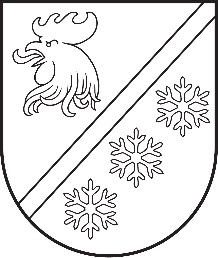 Reģ. Nr. 90000054572Saieta laukums 1, Madona, Madonas novads, LV-4801 t. 64860090, e-pasts: pasts@madona.lv ___________________________________________________________________________MADONAS NOVADA PAŠVALDĪBAS DOMESLĒMUMSMadonā2023. gada 29. jūnijā							          		Nr. 401									     (protokols Nr. 9, 43. p.)Par Bērnu un jauniešu sporta skolas internāta nodošanu Madonas vidusskolaiPamatojoties uz to, ka Madonas vidusskolai ir augusi nepieciešamība pēc ārpus Madonas pilsētas dzīvojošo skolnieku izmitināšanas internātā, bet Madonas bērnu un jauniešu sporta skola (turpmāk BJSS) savu esošo internātu  neizmanto pilnā apmērā, tiek rosināts BJSS’ai nodot un Madonas vidusskolai pieņemt BJSS’as internātu, kas atrodas Saules ielā 34a-9 Madonā. Grāmatvediski un faktiski dabā nododot BJSS internāta pamatlīdzekļus (telpas), materiālus un inventāru.Noklausījusies sniegto informāciju, ņemot vērā 13.06.2023. Izglītības un jaunatnes lietu komitejas un 20.06.2023. Finanšu un attīstības komitejas atzinumus, atklāti balsojot: PAR – 16 (Agris Lungevičs, Aigars Šķēls, Aivis Masaļskis, Andris Dombrovskis, Andris Sakne, Artūrs Čačka, Artūrs Grandāns, Arvīds Greidiņš, Gunārs Ikaunieks, Guntis Klikučs, Iveta Peilāne, Kaspars Udrass, Māris Olte, Rūdolfs Preiss, Sandra Maksimova, Zigfrīds Gora), PRET – NAV, ATTURAS –  NAV, Madonas novada pašvaldības dome NOLEMJ:Madonas BJSS internāta telpas Saules ielā 34a-9, Madonā, nodot Madonas vidusskolai ar visiem internāta pamatlīdzekļiem, inventāru un materiāliem (pēc grāmatvedības datiem un dabā).Finanšu nodaļai sagatavot inventarizācijas aktus par nododamajām un pieņemamajām materiālajām vērtībām.Līdz 01.08.2023. Madonas BJSS direktoram Voldemāram Šmugajam nodod un Madonas vidusskolas direktora pienākumu izpildītājai Lidijai Butlerei pieņem ar visām materiālajām vērtībām  pēc grāmatvedības datiem un dabā BJSS internāta telpas Saules ielā 34a-9, Madonā.              Domes priekšsēdētājs				             A. Lungevičs	AnkravaŠIS DOKUMENTS IR ELEKTRONISKI PARAKSTĪTS AR DROŠU ELEKTRONISKO PARAKSTU UN SATUR LAIKA ZĪMOGU